ОБАВЕШТЕЊЕ О ЗАКЉУЧЕНОМ УГОВОРУЈНМВ 1/2019 за набавку горива за службена возилаНазив наручиоца: Министарство пољопривреде, шумарства и водопривреде – Управа за аграрна плаћања.Адреса наручиоца: Булевар краља Александра 84, Београд.Интернет страница наручиоца: www.uap.gov.rsВрста наручиоца: органи државне управе.Врста предмета: добра.Врста поступка: јавна набавка мале вредности.Предмет набавке, назив и ознака из Општег речника набавки: добра и то гориво за службена возила. Шифра из општег речника набавки је 09100000 (горива).Уговорена вредност: 5.000.000,00 динара динара без ПДВ-a.Критеријум за доделу уговора: позивом за подношење понуда и конкурсном документацијом, предвиђено је да се на понуђаче који су доставили прихватљиве понуде примени критеријум „најнижа просечна цена по литри горива“.Број примљених понуда: 3 (три).Понуђене просечне цене по литри горива без ПДВ-а: Највиша:  129,00 динара без ПДВ Понуђене цене: Најнижа:   122,42 динара без ПДВДатум доношења одлуке о додели уговора: 12.4.2019. године.Датум закључења уговора: 18.4.2019. године.Основни подаци о добављачу: (назив, седиште, матични број и законски заступници): КНЕЗ ПЕТРОЛ ДОО БЕОГРАД, са седиштем у Београду, ул. Царице Јелене 28, матични број 17535439, законски заступник Сава Кнежевић.Период важења уговора: трајање уговора је до испуњења финансијске вредности уговора, а најдуже 12 (дванаест) месеци од дана закључења уговора.КОМИСИЈА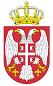 Република СрбијаМИНИСТАРСТВО ПОЉОПРИВРЕДЕ,ШУМАРСТВА И ВОДОПРИВРЕДЕУправа за аграрна плаћања               Број:  404-02-14/2019-07              Датум: 22.4.2019. годинеБеоград